Patient Registration Form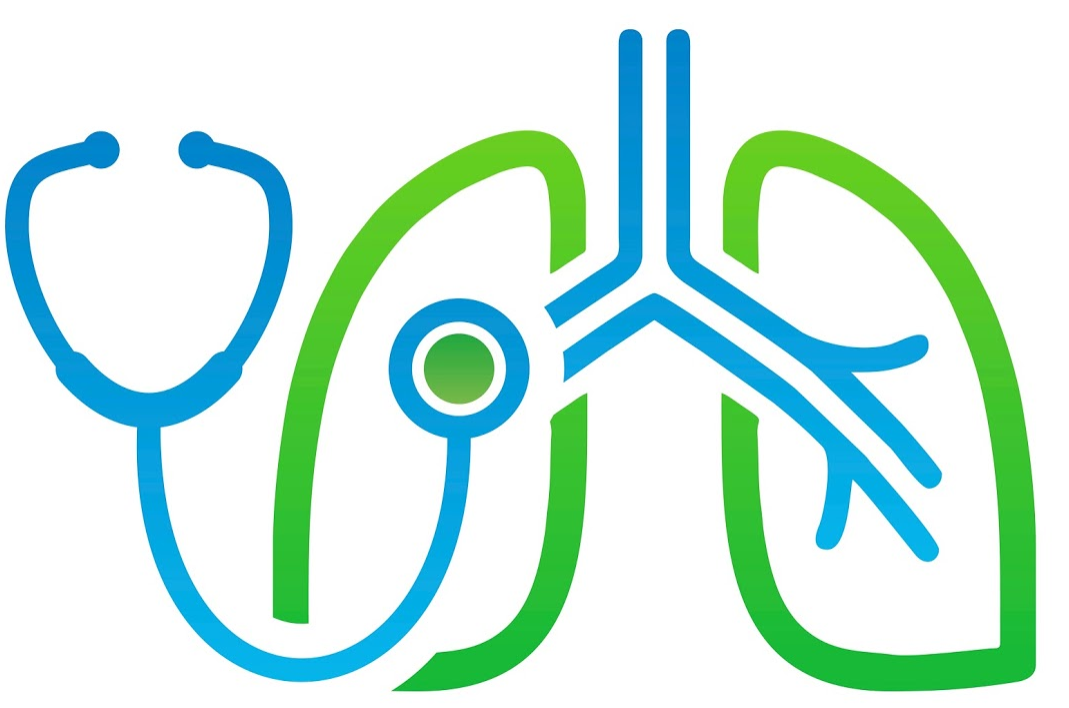 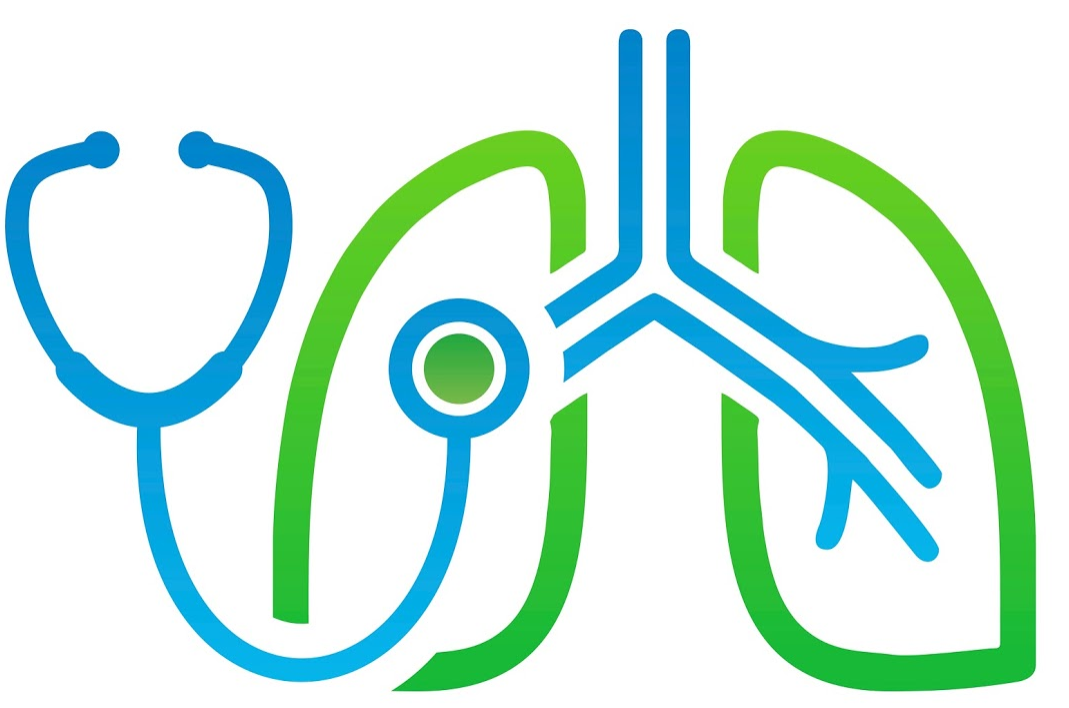 DATE: _____/_____/_____FechaPATIENT NAME: _________________________________________    BIRTHDATE: _____/_____/_____Nombre del paciente						                      Fecha de NacimientoSOCIAL SECURITY #: _____-_____-_____  SEX:____M ____F     PRIMARY LANGUAGE: _______________	Seguro Social                                                                           Sexo                                     Idioma primarioHOME ADDRESS: ________________________________________ CITY/STATE/ZIP: ________________	Direccion del hogar                                                                                                                          Ciudad/Estado/Codio postalHOME PHONE: __________________ WORK PHONE: _________________ CELL: ___________________Telefono del hogar                                                          Telefono del trabajo                                                    Telefono celular	EMAIL: ___________________________________________________ MARITAL STATUS: ____________Correo electronico						                         Estado civilEMPLOYER OR SCHOOL: _____________________________________ OCCUPATION: _______________Empleador of escuela                                                                                                                                  Tipo de trabajoEMERGENCY CONTACT or PARENT OR GUARDIAN (if a minor):__________________________________Contacto en caso de emergencia or padre/guardian si paciente es de menor de edadRELATION TO PATIENT: __________________________  PHONE #: ______________________________Relacion a paciente                                                                                                     TelefonoI AUTHORIZE TO HAVE RESULTS SENT VIA TEXT MESSAGE TO CELL PHONE AND/OR EMAIL.  INITIALS: ____Yo autorizo que se me mande mis resultados via texto a mi telefono cellular o por correo elctronico.                            Sus iniciales son requeridas	_________________________________________________________________________________________PRIMARY CARE PHYSICIAN: __________________________________ Phone #: ________________________Nombre de su medico primario						        Telefono del doctor_______________________________________________________________________________________________________________________PLEASE LET US KNOW HOW YOU HEARD ABOUT US.  PLACE A CHECKMARK (√) IN THE BOX BESIDE THE MOST APPROPRIATE RESPONSE.Por favor hagamos saber como supo de nuestro meico.  Coloque una marca (√) en la casila junto a la respuesta mas apropiada de las siguientes opciones.	□ REFERRED BY PCP	    Referido por su medico primario	□ REFERRED BY ANOTHER PHYSICIAN.  IF SO, WHOM? ______________________________________	    Referido por otro medico. ? Quien?	□ REFERRED BY A CURRENT OR FORMER PATIENT.  IF SO, WHOM?_____________________________	     Referido por un amigo/familiar. ?Quien?	□ REFERRED BY A FRIEND/FAMILY MEMBER.  IF SO, WHOM? _________________________________	     Referido pro un amigo/familiar. ?Quien?	□ OTHER: ______________________________________________	     OtrasMiami Pulmonary SpecialistsPatient Registration FormINSURANCE CARRIER: _______________________________ POLICY ID#: _______________________ GROUP #: _______________Compania de Seguro medico			       	               Numero de poliza			         Numbero de grupoINSURED NAME: ________________________________________________________  RELATIONSHIP: self / spouse / child / otherNombre de asegurado		                                                                                                    Relacion al paciente: mi mismo/esposo/hijo(a)/otroINSURED SS #: ________-________-____________     			             INSURED DOB: ______/______/___________ IS PATIENT COVERED BY A SECONDARY INSURANCE? ____ Yes ____ No          POLICY HOLDER: ______________________________ Paciente tiene otro tipo de Seguro?			             Si             No            Asegurado INSURANCE CARRIER: _____________________________  POLICY ID# ___________________ GROUP #: _____________________ Compania de seguro medico                                                      Numero de poliza                                 Numero de grupoTHE PRIVACY OF YOUR HEALTH INFORMATION IS OF THE UTMOST IMPORTANCE TO US.  TO THAT END, WE HAVE ESTABLISHED             AND EMPLEMENTD PRIVACY PRACTICES TO PROTECT YOUR INFORMATION CONSISTENT WITH THE OFFICE OF CIVIL RIGHTS, U.S. DEPARTMENT OF HEALTH AND HUMAN RIGHTS SERVICES.  THESE PRACTICES ARE OUTLINED IN THE MIAMI PULMONARY SPECIALISTS PRIVACY POLICIES DOCUMENT.  PLEASE INITIAL ON THE LINE BELOW INDICATING YOUR ACKNOWLEDGEMENT AND UNDERDSTANDING OF OUR PRIVACY POLICIES.La privacidad de su informacio de salud e sde extrema importancia para nosotros.  Por esa razon, nosotros hemos establecido y implementado la Polica de Privacidad para protager su informacion siguiendo lo estalecido por la Oficina de Derechos Civiles y el Dpartamento de Salud y Servicios Humanos de los Estados Unidos.  Estas practicas se describen en nuestro document de Polica de Privacidad.  Por favor, escribe sus iniciales abajo indicando que usted intiende nuestra policia de privacidad._______ I UNDERSTAND MY HEALTH INFORMATION RIGHTS AS DESCRIBED BY MIAMI PULMONARY SPECIALISTS.	Yo entiendo mis derechos relacionado a mi information de salud describe por MIAMI PULMONARY SPECIALISTS.I CERTIFY THAT I, AND/OR MY DEPENDENT(S), HAVE INSURACE COVERAGE WITH THE ABOVE-NAMED INSURANCE(S) AND ASSIGN DIRECTLY TO MIAMI PULMONARY SPECIALISTS ALL INSURANCE BENEFITS, IF ANY, OTHERWISE PAYABLE TO ME FOR SERVICES RENDERED.  I UNDERSTAND THAT I AM FINANCIALLY RESPONSIBLE FOR ALL CHARGES WHETHER OR NOT PAID BY MY INSURANCE.  I AUTHORIZE THE USE OF MY SIGNATURE ON ALL INSURANCE SUBMISSIONS.  MIAMI PULMONARY SPECIALISTS MAY USE MY HEALTH CARE INFORMATION AND MAY DISCLOSE SUCH INFORMATION TO THE ABOVE-NAMED INSURANCE(S) AND THEIR AGENTS FOR THE PURPOSE OF OBTAINING PAYMENT FOR SERVICES AND DETERMINING INSURANCE BENEFITS OR THE BENEFITS PAYABLE FOR RELATED SERVICES.  THIS CONSENT WILL END WHEN MY CURRENT REATMENT IS COMPLETED.Yo certfico que yo, y/o mis dependientes temenos cobertura de Seguro con la anteriormente mecionada compania(s) de seguros y asigno directamente a Miami Pulmonary Specialists todos los beneficios.  Yo entiendo que soy completamente responsible por todos los cargos por atencion medica recibida, sea o no pagados por mi seguro.  Yo autorizo el uso de mi firma en todos los documentos que se necesiten enviar al seguro.  Miami Pulmonary Specialists puede compartir mi informacion de salud con la anteriormente mencionada compania(s) de seguros con el proposito de obtener pagos por servicios recibidos, y determinar beneficios de seguro o beneficios por determinado servicio.  Este consantimiento terminara en el momento el actual plan de tratamiento termine.____________________________________________________________ 				_______ / _______ / ___________SIGNATURE OF PATIENT, PARENT/GUARDIAN OR REPRESENTATIVE				DATE/FechaFirma del paciente, padre or personal responsible por el paciente____________________________________________________________				_____________________________PRINT NAME OF PATIENT, PARENT/GUARDIAN OR REPRESENTATIVE				RELATIONSHIP TO PATIENTNombre del paciente, padre o personal responsible por el paciente					Relacion al pacientePedro A. Sevilla, MD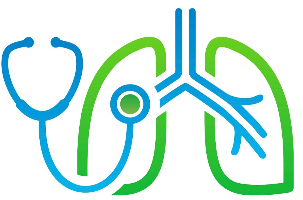 Michael J. Hernandez, MDAndres. F. Sosa, MDCristobal F. Risquez, MDPulmonary & Critical Care MedicineAUTHORIZATION FOR THE RELEASE OF MEDICAL INFORMATIONPATIENT’S NAME: _________________________________    DATE OF BIRTH: ___/___/______SOCIAL SECURITY #: _____________________
Mail or fax information to:				Miami Pulmonary Specialists							Pedro A. Sevilla, MD							Michael J. Hernandez, MD							Andres F. Sosa, MD							Cristobal F. Risquez, MD							7000 SW 97 Ave., #120							Miami, FL  33173							844-431-6801 (Fax)I hereby authorize MIAMI PULMONARY SPECIALISTS to obtain the health information indicated below that is contained in my patient records to the Recipient named above.  I understand and acknowledge that this may include treatment for physical and mental illness, alcohol/drug abuse, and or HIV/AIDS test results or diagnoses.Patient’s signature: _________________________________________________   Date: ____ / _____ / ___________7000 SW 97 Ave., #120Miami, FL  33173786-299-5419 (T)844-431-6801 (F)Pedro A. Sevilla, MDMichael J. Hernandez, MDAndres F. Sosa, MDCristobal F. Risquez, MDPatient Pharmacy Information UpdateDATE: ____ / ____ / __________FIRST NAME: _____________________________ MIDDLE: ______ LAST: _____________________________Nombre:						            Segundo:		Apellido:DATE OF BIRTH: ______ / ______ / ____________Fecha de Nacimiento:NAME OF PHARMACY: _____________________________________________________Nombre de la farmaciaADDRESS: _______________________________________________________________DireccionPHONE: _________________________________________________________________TelefonoFAX: ____________________________________________________________________Numero de faxPedro A. Sevilla, MD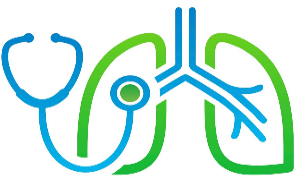 Michael J. Hernandez, MDAndres F. Sosa, MDCristobal F. Risquez, MDName of Patient: ___________________________________________________________ Medical Record #: _________Advanced DirectivesAdvanced Directives is a written statement about how you want medical decisions to be made should you not be able to make them for yourself.The three types of advanced directives are:  A Living Will:  It tells your family what kind of medical care you want to receive or not receive.  Have you prepared a living will?  Yes _______ No ______A Health Care Surrogate Designation:  It is a document where you designate someone to make decisions for you if you are not able to do so for yourself.  Have you designated some to make decisions for you? Yes ____ No ___Anatomical Donation:  It indicates if you want to donate any organ after death.  Have you made a decision about donation of your organs? Yes _____ No _____My signature below acknowledges that I have received the information that:Yes, I, _______________________________________, will fill out and return the forms to my doctor.                        SignatureNo, I, ___________________________________, do not wish to fill out the Advanced Directive forms.                      SignatureDirectiva de Instrucciones Anticipadas a los Medicos, Familiares o SubstitutosEstos son documentos para identificar or autorizar quien puede tomar decisiones medicas en caso que usted este incapacitado.Hay tres tipos de directivas:Testamento en vida:  Describe que tratamientos medicos usted desea recibir o que no desea recibir.  Tiene usted este tipo de documento? Si ____ No ____Nombramiento de Substituto Para Cuidado de Salud.  Este documento nombra una persona que haga decisiones por usted.  Ha decidido usted quien puede tomar decisiones por usted en caso que usted este incapacitado? Si ____ No ____Formulario Uniforme:  Este documento le deja saber a su familia y a su medico si va a donar algun organo despues de su fallacimiento.  Tiene usted este tipo documento? Si ____ No ____Mi firma aqui significa que de recibido la informacion descrita y que:Si, yo voy a llenar y regresar el formulario a mi doctor. _______________________________________                                                                                                                  FirmaNo, you no quiero llenar el formulario. __________________________________________							Firma7000 SW 97 Ave., #120, Miami, FL  33173786-299-5419844-431-6801All Medical RecordsSleep Study ReportsPhysician Office NotesPFT’s (Pulmonary Function Tests)Radiology Reports (PET, CT Chest X-Ray)LabsOther (Specify):